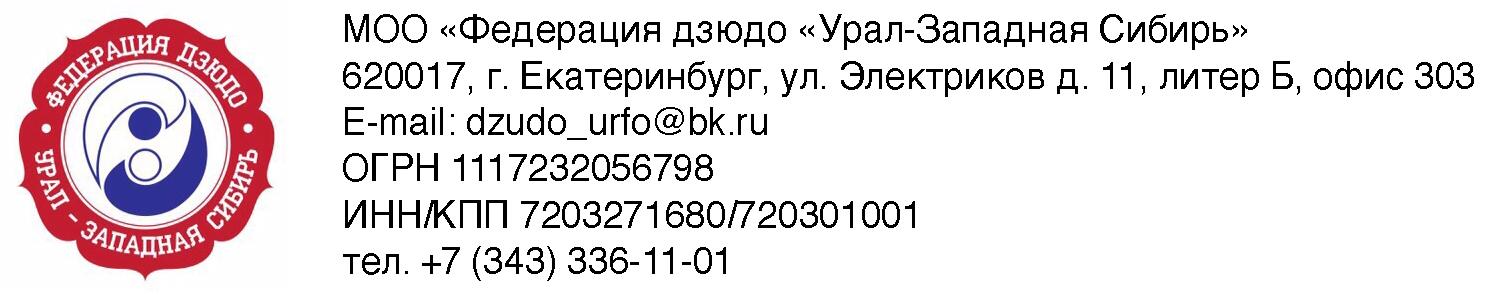 Программа Первенства УрФО по дзюдо среди юниоров и юниорок до 21 года г.Тюмень, 13.10-16.10.17 годаМесто проведения: с/к ГАУ ТО «Центр олимпийской подготовки «Тюмень - дзюдо», г.Тюмень, ул.В.Гнаровской, д.1.   Проезд от ж/д вокзала: автобус №38 до ост. «проезд 9 мая»  или №13 до ост. «В.Гнаровской». Или от ост. «Центральный рынок» автобус № 14, 17 до остановки «В.Гнаровской».     13 октября 2017 года –  день приезда команд.  11.00-17.00 – работа комиссии по допуску(3 этаж с/комплекса), 16.30-17.30 – совещание судей (3 этаж комплекса); 17.30-18.00 - совещание тренеров, представителей (3 этаж комплекса).19.00 – 19.30 – Официальное взвешивание юниоры , , , ;    юниорки: , , , , .      14 октября  – 1 день соревнований. 11.00 – торжественное открытие11.30 – начало соревнований. По окончании предварительных встреч - схватки за медали и церемония награждения. 19.00 – 19.30 - Официальное взвешивание юниоры: -81, 90, 100, + юниорки: 70, 78, +78  кг      15 октября – 2 день соревнований. 11.00 – начало соревнований. По окончании предварительных встреч - схватки за медали и церемония награждения.  Соревнования пройдут на 4 татами.      16 октября – день отъезда спортивных делегаций.Все расходы по командированию за счет командирующих организаций.Контактные телефоны: оргкомитет - Вакушин Денис Александрович (сот. 89-222-656506, раб. 8-(3452)-290-536), Email: judo_olimp_72@mail.ru  размещение- Шаркунов Александр (сот. 89-224-733654), Email: Sharkunov.ag@yandex.ruфакс. 8(3452)- 290-536 (доб. 208). Заявки на размещение просьба подавать до 06 октября. Команды, не подтвердившиеся к указанному сроку, размещаются самостоятельно.Телефон спортивного комплекса: 8(3452)-290-535;   такси: (3452)-59-55-55;  99-66-99Допуск спортсменов в каждой весовой категории  ограничен. Согласно Положения о межрегиональных и всероссийских соревнованиях по дзюдо (максимум - 8 человек от субъекта в каждом весе).